АДМИНИСТРАЦИЯСИБИРЦЕВСКОГО ГОРОДСКОГО ПОСЕЛЕНИЯПОСТАНОВЛЕНИЕ30 декабря 2016г.                                    пгт. Сибирцево                                                № 690ПОСТАНОВЛЯЮ:        1. Утвердить муниципальную программу «Профилактика терроризма и экстремизма на территории Сибирцевского городского поселения на период 2017–2019гг.» (прилагается).2. Ответственный исполнитель программы в лице отдела права, социального обеспечения и муниципального заказа администрации Сибирцевского городского поселения несет ответственность за конечные результаты реализации программы, рациональное использование выделяемых финансовых средств на выполнение программных мероприятий. 3. Контроль реализации программы возложить на отдел экономики, финансов и бюджета администрации Сибирцевского городского поселения. 4.  Общее управление реализацией программы осуществляет Координатор.       5. Установить, что в процессе реализации программы мероприятия и объемы их финансирования подлежат ежегодной корректировке с учетом возможностей средств бюджета Сибирцевского городского поселения.         6. Опубликовать (обнародовать) настоящее постановление на официальном сайте Сибирцевского городского поселения.         7. Настоящее постановление вступает в силу с момента опубликования (обнародования) на официальном сайте Сибирцевского городского поселения.         8. Контроль исполнения настоящего постановления возложить на первого заместителя главы администрации Сибирцевского городского поселения.Глава администрации Сибирцевского городского поселения                                                                  А.Н. Шейко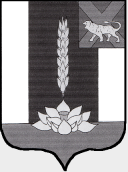 Об утверждении муниципальной программы«Профилактика терроризма и экстремизма на территории Сибирцевского городского поселения                         на период 2017 - 2019г.г.» Руководствуясь Федеральным законом от 06.10.2003г. № 131-ФЗ «Об общих принципах организации местного самоуправления в Российской Федерации», Федеральным законом от 25.07.2002г. № 114-ФЗ «О противодействии экстремистской деятельности», Федеральным законом от 06.03.2006г. № 35-ФЗ «О противодействии терроризму», Указом Президента Российской Федерации от 15.02.2006г. № 116 «О мерах по противодействию терроризму»